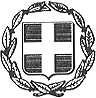                       HELLENIC REPUBLIC          MUNICIPALITY OF RHODES Office: Department of Tourism
Address: 3, Averof 
              851 00 Rhodes
E-mail: tourism@rhodes.gr Website: www.rhodes.gr- The Tourist Guide             Phone: (0030) 22410 35240- 35945- 74313                                                                             Fax: (0030) 22410 35315
   Rewarding Programme for the RepeatersFirst name: ………………………………………………………………………………………………………………………Surname: …………………………………………………………………………………………………………………………Address: ……………………………………………………………………………………………………………………………Profession: ………………………………………………………………………………………………………………………Country: ……………………………………………………………………………………………………………………………E- mail: …………………………………………………………………………………………………………………………….Telephone: ………………………………………………………………………………………………………………………Accommodation in Rhodes: …………………………………………………………………………………………Number of visits to Rhodes: ……………………………………………………………………………………….…………………………………………………………………………………………………………………………..………………Remarks: ………………………………………………………………………………………………………………………….…………………………………………………………………………………………………………………………………………….…………………………………………………………………………………………………………………………………………….